St. WalrickOliebollen bestellijst 29-12 t/m 02-01															Aantal     PrijsOliebol per stuk				€   1,00		______   ______Oliebol per 10				€   7,95		______  ______Oliebol met krenten per stuk 		€   1,00		______  ______Oliebol met krenten per 10		€   8,95		______  ______Appelbeignets per stuk			€   1,00		______  ______Appelbeignets per 10			€   8,95		______  ______5 oliebol, 5 appelbeignets en5 oliebollen met rozijnen		€ 12,00		______  ______								Totaal			______  ______				Naam:_______________________Tel nr:_________________________Datum en tijd:_________________Bezorgen va. € 15,00 (€2,50 bezorgkosten)Online bestellen: https://bestel.walrick.nl/ of telefonisch via 024-6221385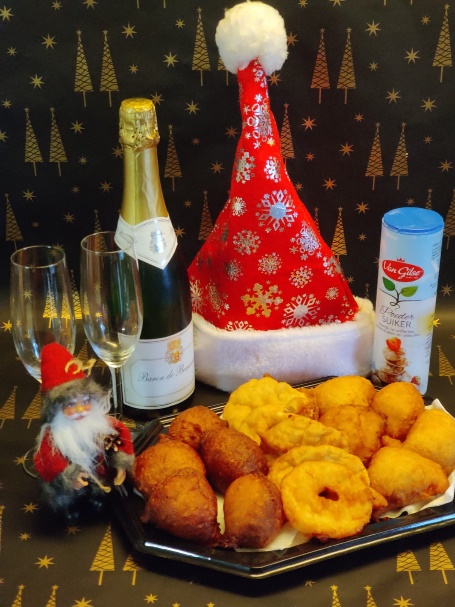 